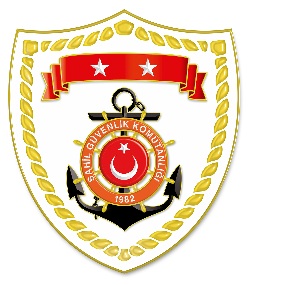 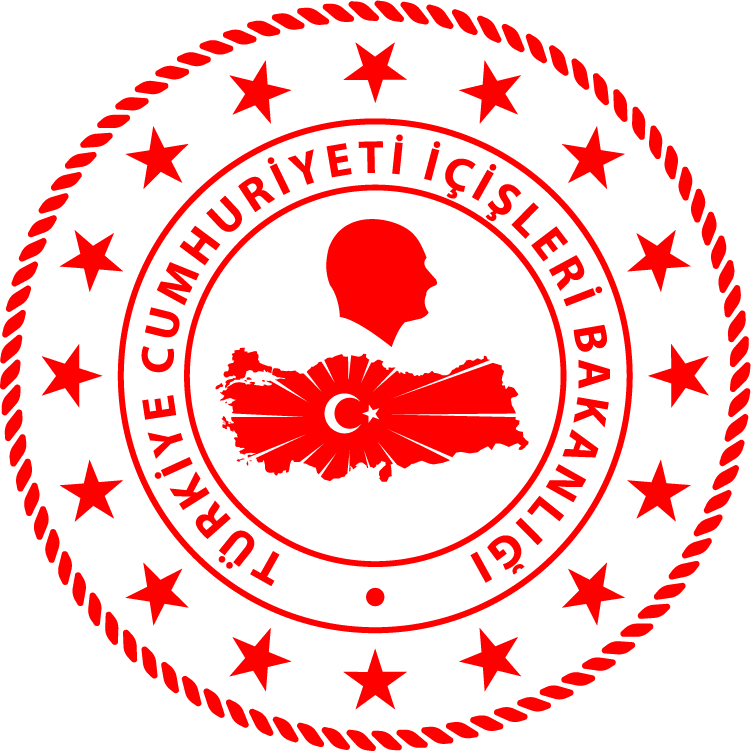 Marmara BölgesiS.NoTARİHTESPİTUYGULANAN İDARİ PARA CEZASI MİKTARI (TL)CEZANIN KESİLDİĞİİL/İLÇE-MEVKİİAÇIKLAMA107 Ekim 2019Misina ağ ile su ürünleri avcılığı yapmak (2 işlem)3.270İSTANBUL/TuzlaToplam2 işleme 3.270 TL idari para cezası uygulanmıştır.